Cameron Park Community Services District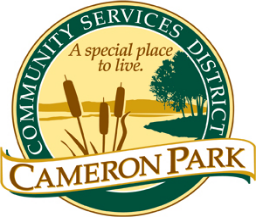 2502 Country Club DriveCameron Park, CA 95682	Covenants, Conditions & Restrictions  (CC&R) Committee Monday, December 7, 20205:30 p.m.TELECONFERENCE ZOOM MEETINGhttps://us02web.zoom.us/j/88153171496Meeting ID: 881 5317 1496 (Teleconference/Electronic Meeting Protocols are attached)Conformed AgendaMembers:  Chair Sidney Bazett (SB), Vice Chair Gerald Lillpop (GL), Bob Dutta (BD)Director Felicity Wood Carlson (FC), Director Holly Morrison (HM)Alternate Director Ellie WootenStaff:  General Manager Jill Ritzman, CC&R Compliance Officer Jim MogCALL TO ORDER -  5:30pmROLL CALL – SB/GL/BD/FC/HMPublic testimony will be received on each agenda item as it is called. Principal party on each side of an issue is allocated 10 minutes to speak, individual comments are limited to 3 minutes except with the consent of the Committee; individuals shall be allowed to speak on an item only once. Members of the audience are asked to volunteer their name before addressing the Committee.  The Committee reserves the right to waive said rules by a majority vote.APPROVAL OF AGENDA - ApprovedAPPROVAL OF CONFORMED AGENDA - ApprovedOPEN FORUM Members of the public may speak on any item not on the agenda that falls within the responsibilities of the Committee.COMMITTEE REVIEW/ACTIONReview New ARC Fee Items for Approval (J. Mog)Reviewed and discussed New ARC Fee Items, Move to BoardHM/FC – Motion PassedAyes – SB, GL, BD, FC, HM		Noes – None		Absent – None		Abstain – NoneMONTHLY STAFF REPORT7a. Open Violations, CC&R Violation Manager Case Detail Report – NovemberInitial Notices - 0Final Notices - 1Pre-Legal Notices – 1 Pending – 0Courtesy Notices Sent – 1Cleared Cases - 2158 cases total Open7b. Architectural Review Projects – November Projects Reviewed – 10Approved – 10Denied – 0Held Over – 07c. Staff UpdatesMira Loma – Staff update to CommitteeSilver Springs – Staff update to CommitteeCC&R Case Violations Past Due Inspections – Staff update to CommitteeAir Park CC&R and Air Park Management Collaboration – Staff Update to CommitteeItems for January and Future CC&R Committee AgendasItems to take to the Board of DirectorsNew ARC Fee itemsMATTERS TO AND FROM COMMITTEE MEMBERSADJOURNMENT – 6:23pm